Стимулирование детского творчества в рисовании собственных иллюстраций к художественным произведениям Л. Н. Толстого.Культурное наследие Тульского края многогранно и разнообразно. Оно представлено крупнейшим литератором, философом, просветителем,  Львом Николаевичем  Толстым. Его  творчество   известно во всем  мире.  Л. Н. Толстой  бережно и гуманно относился к   детям,   ценил  личность каждого ребенка. Им были   разработаны новые оригинальные подходы к обучению и гармоничному развитию детей. Много его рассказов и сказок  написаны для детей и о детях. Эти произведения  пронизаны любовью, заботой, житейской мудростью, знанием о природе. «Истинное воспитание ребенка – в воспитании самого себя»Одной из важных задач дошкольной программы является, пробудить  и развить интерес к художественной литературе. Что в дальнейшем разовьётся в потребность к чтению, к узнаванию нового интересного. Слушание сказок, рассказов для детей - это всегда интересно и желаемо. Как же интересно и приятно наблюдать за выражением детских лиц, которые меняются в зависимости от эмоциональной трактовки сюжета в тексте! -Сегодня я буду читать вам (сказку, рассказ), которую написал писатель……                                    -Какие рассказы этого писателя, вы, уже слушали? Помогаю вспомнить, напомнив короткий эпизод из содержания. Дети подхватывают и наперебой начинают излагать весь сюжет рассказа, сказки. Текст я стараюсь читать максимально артистично: то замирая и выжидая реакцию детских глаз на действия героев, то понижая голос или повышая его, варьируя интонацией для выделения диалога персонажей. И дети слушают с таким интересом, что отдал бы всё за такое слушанье и восприятие, интерес от которого искрится в их глазах. После такого прослушивания можно и побеседовать. Атмосфера сюжета, полностью овладевшая детьми, через какой-то момент даёт возможность им раскрепоститься и поделиться своими впечатлениями об услышанном. Вначале беседы уточняешь персонажей, их характеры и действия. О весёлых, радостных, добрых моментах сюжета дети рассказывают легко. Печальные, грустные моменты вспоминаются и излагаются ими неохотно и с грустью.                                                                                           - Что охотно бы вы изменили? О чём сожалеете и кого поддерживаете? Что бы случилось если бы…? Каждый ребёнок высказывает мнение в своём суждении. В конце беседы ещё раз уточняю название произведения, жанр и автора. Эмоции, которые  получили дети после прослушивания и обсуждения, продолжают их волновать. Они с интересом рассматривают картинки (иллюстрации) из книги. Вот этот драгоценный всплеск интереса я предлагаю воспроизвести через изодеятельность. Изобразить персонажей, их деятельность, образ, которых  «тронул» детское воображение. Для этого подходят все виды изобразительной деятельности, приёмы, техники, материалы.Фигурки персонажей изображаются так, как хочет их выразить ребёнок: одни грустные, другие весёлые, в характерных позах и цветовом решении.  Индивидуально проживается ещё раз впечатление, вызванное сюжетом, которое выражается ещё раз в рисунке. С большим интересом всегда слушаются рассказы и сказки Л.Н.Толстого. Писатель очень любил детей и написал много интересных рассказов и сказок. Они интересны, близки и доступны с познавательной и воспитательной стороны. Ведь Л.Н.Толстой наш земляк, он жил и  писал  свои  замечательные   произведения в Туле, в Ясной поляне, о которой дети уже знают и бывали там.                                                                                                                                 –Оказывается, деревья ходят? Дышат? Удивляются дети, после прочтения рассказов: «Как  ходят  деревья», «Деревья дышат».                                                                                                                              А с растениями важно бережно обращаться, ведь они радуют нас своей красотой и  являются  неотъемлемой  частью  природы.  «Старый  тополь»,  «Лозина»,  «Яблони».                                      – А волки тоже учат своих детей? Узнают из рассказа «Как волки учат своих детей». И животные,  и  птицы  – это  тоже  природа, о которых нужно заботиться и  оберегать, ведь  они  связаны  с  человеком. «Птичка», «Пожарные  собаки», «Прыжок». Рисунки детей излучают «свет», который исходит от  произведений, наполненных  незримыми мыслями и чувствами писателя.  И тут они едины.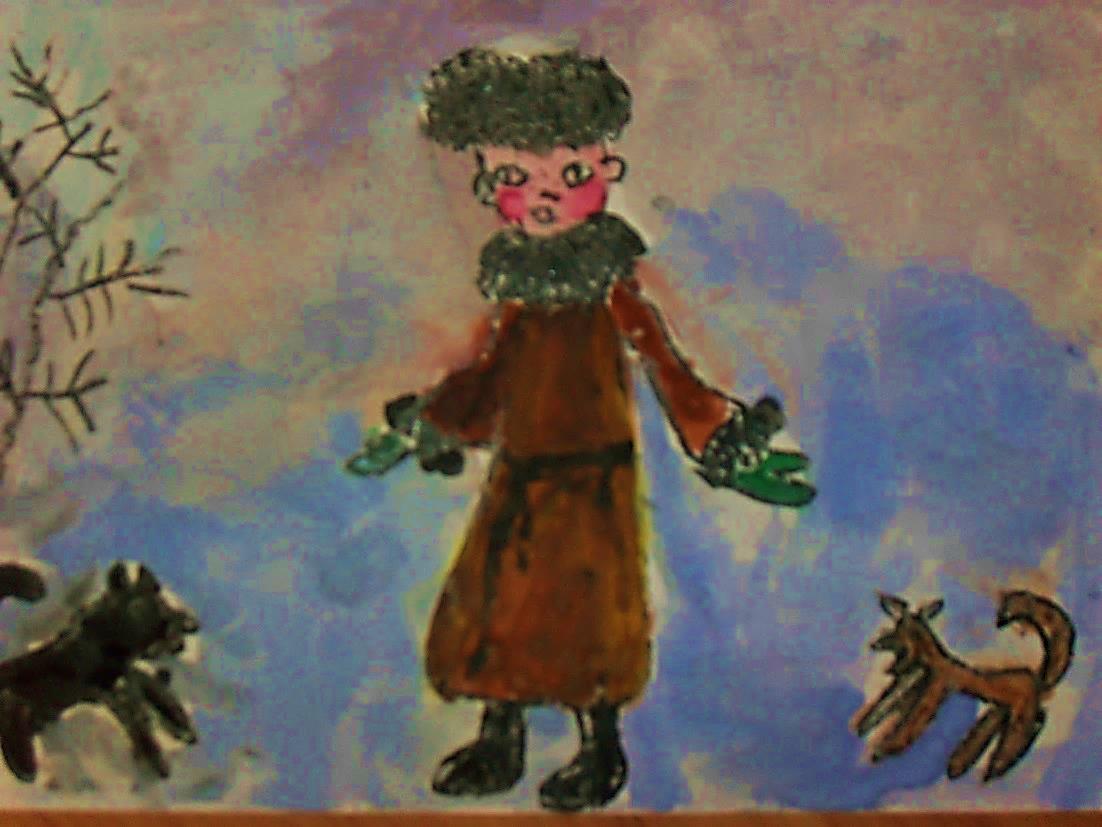 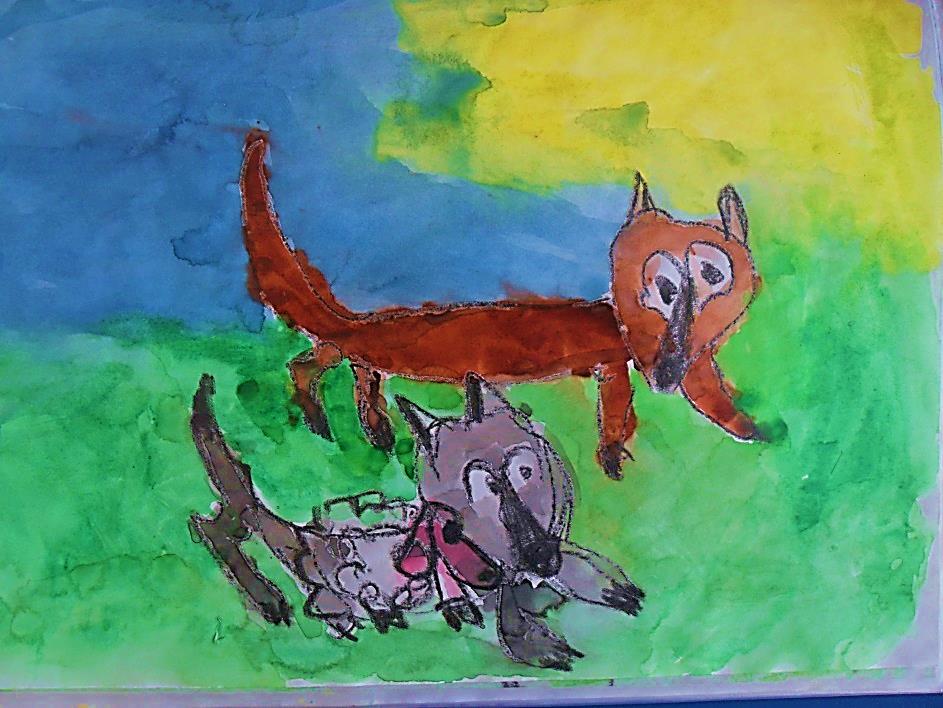 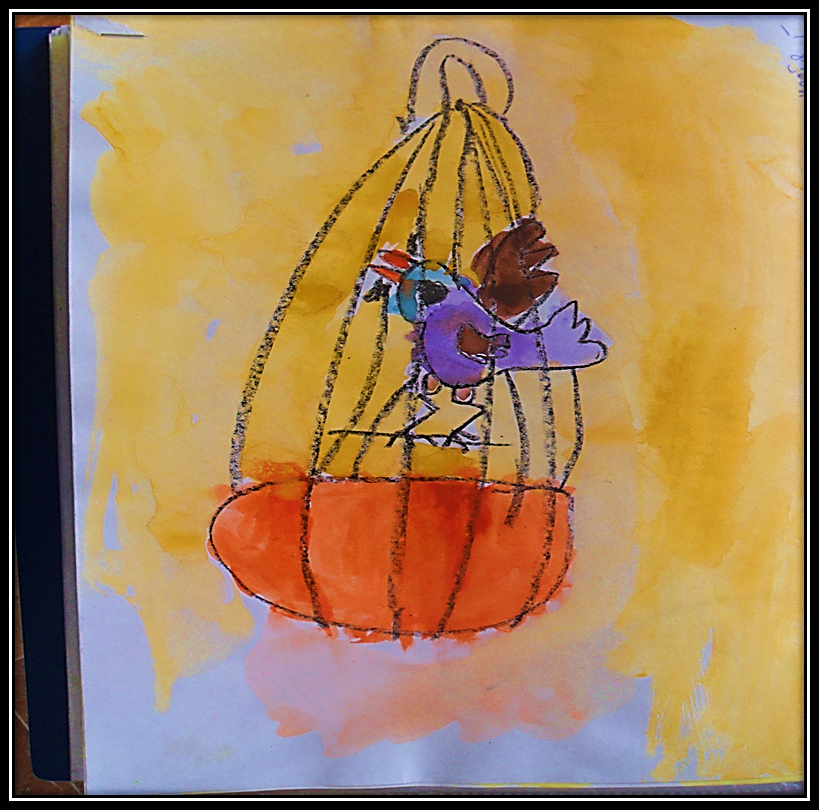 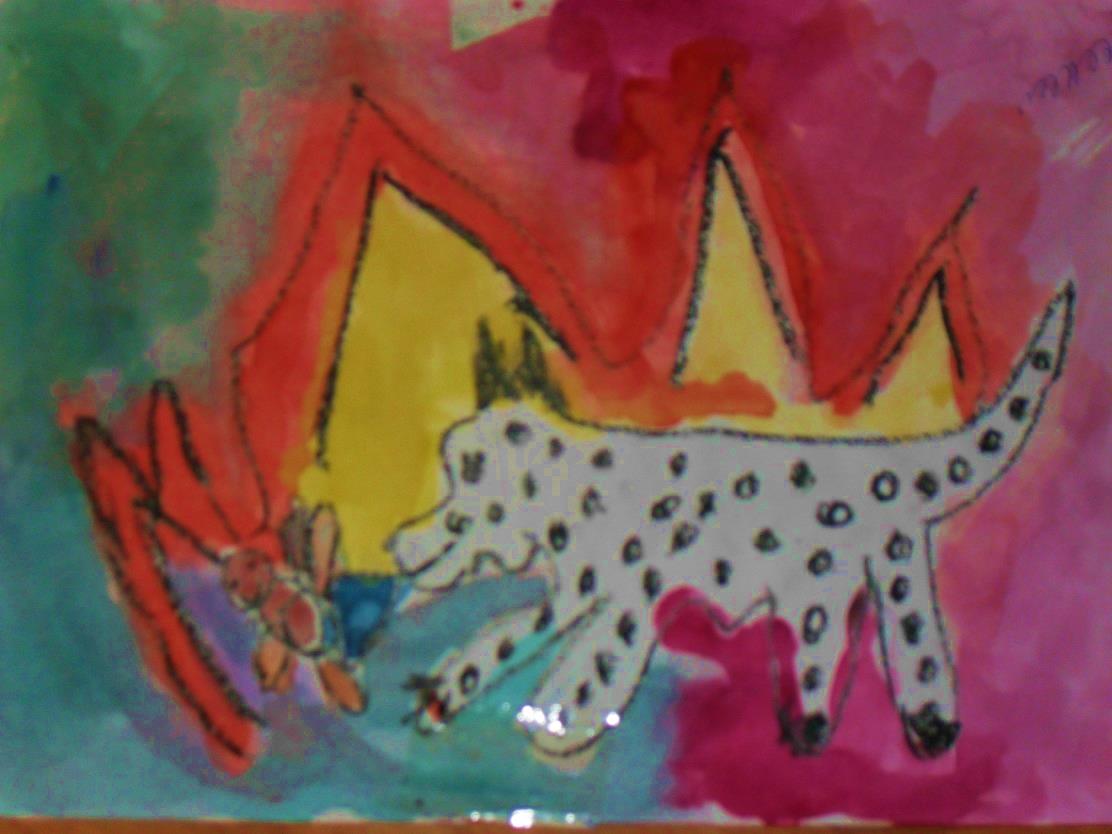 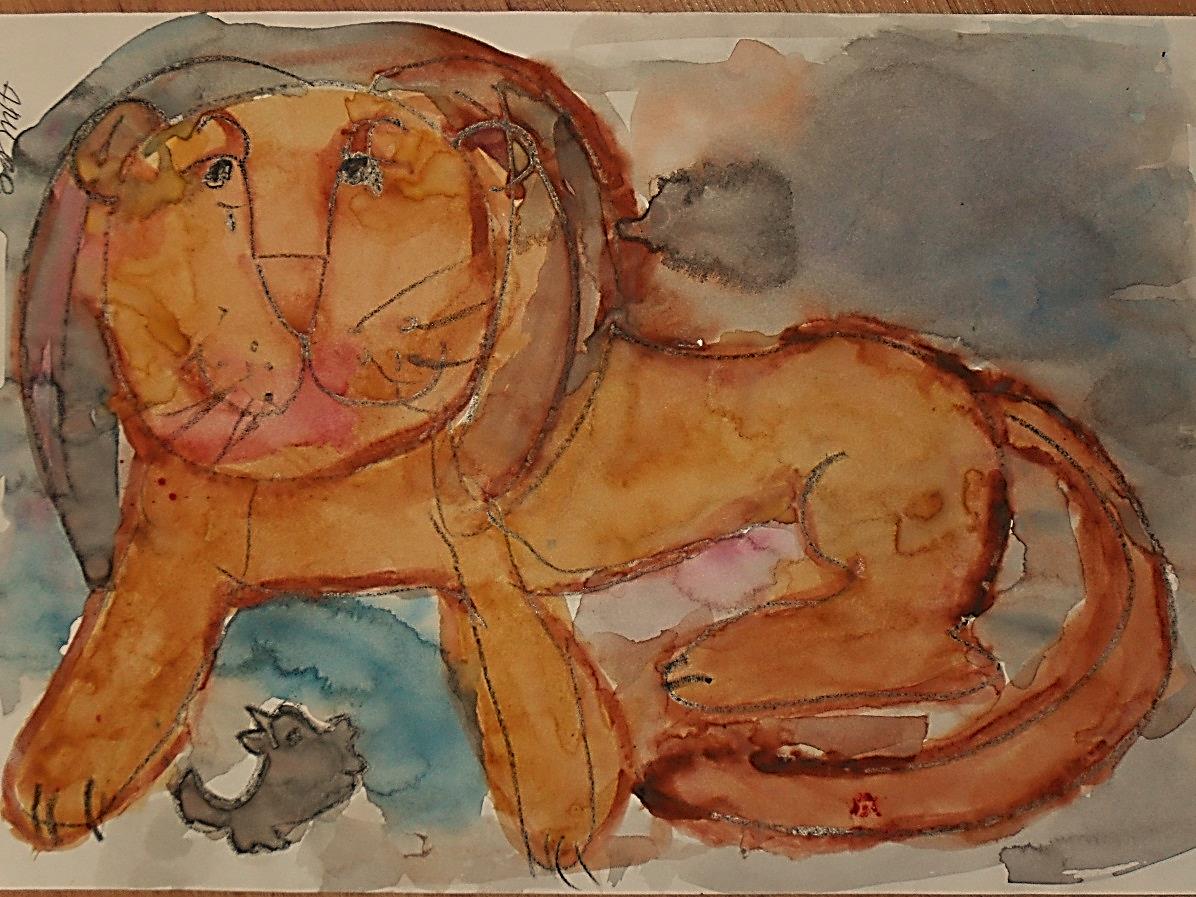 